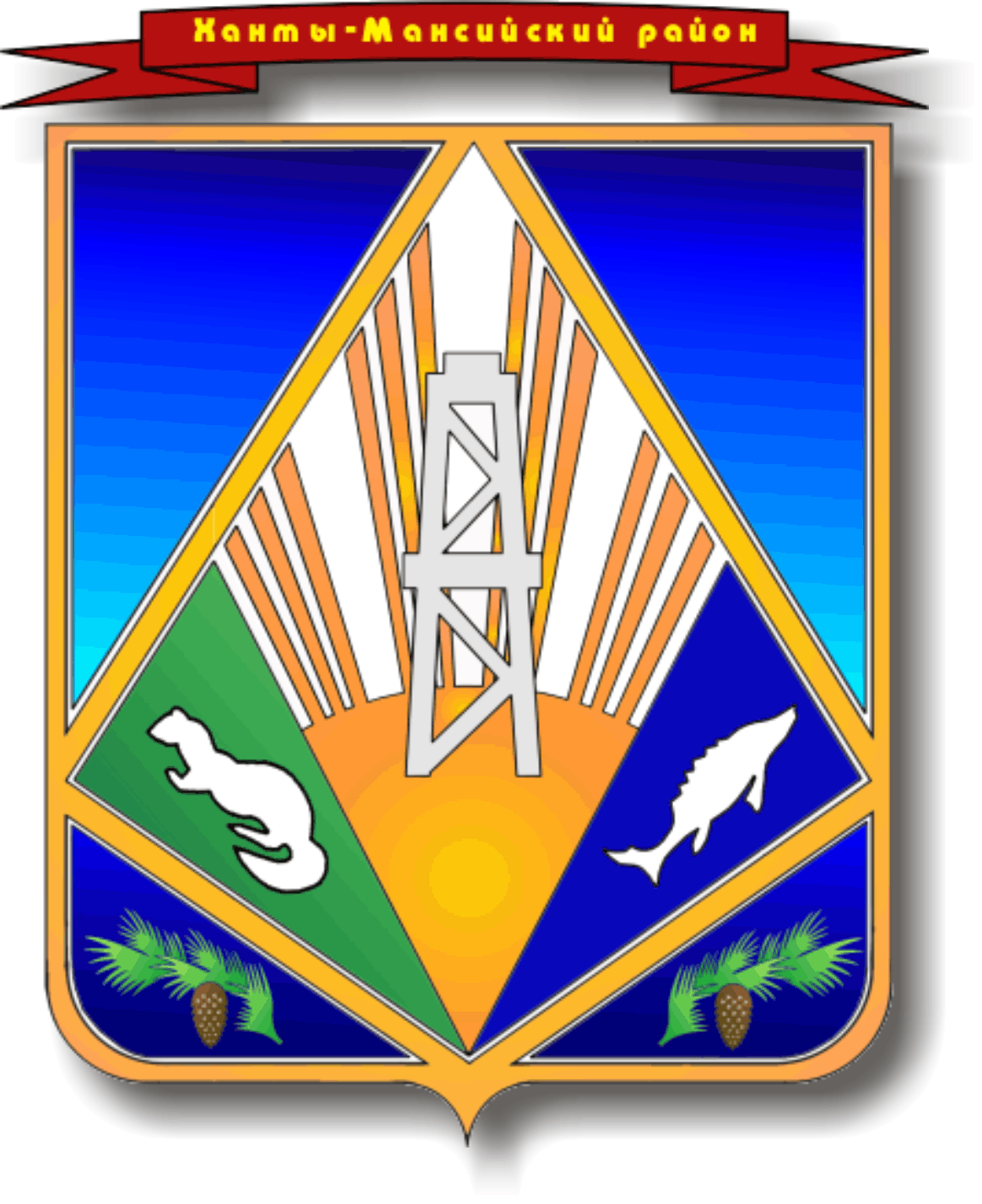 МУНИЦИПАЛЬНОЕ ОБРАЗОВАНИЕ         ХАНТЫ-МАНСИЙСКИЙ РАЙОНХанты-Мансийский автономный округ – ЮграАДМИНИСТРАЦИЯ ХАНТЫ-МАНСИЙСКОГО РАЙОНАП О С Т А Н О В Л Е Н И Еот 30.09.2013                                                                                                      № 245г. Ханты-МансийскОб утверждении муниципальной программы «Культура Ханты-Мансийского района на 2014 – 2016 годы»

	В соответствии с постановлением администрации Ханты-Мансийского района от 09 августа 2013 года  № 199  «О программах Ханты-Мансийского района»:1. Утвердить муниципальную программу «Культура Ханты-Мансийского района на 2014 – 2016 годы» согласно приложению. 	2.  Признать утратившими силу постановления администрации Ханты-Мансийского района:от 14 октября 2010 года № 168 «Об утверждении долгосрочной муниципальной целевой программы «Комплексное развитие культуры                      и искусства на территории Ханты-Мансийского района на 2011 – 2013 годы»;от 22 марта 2011 года № 58 «О внесении изменений в постановление администрации Ханты-Мансийского района от 14 октября 2010 года № 168»;от  03 мая 2011 года №  81 «О внесении изменения в постановление администрации Ханты-Мансийского района от 14 октября 2010 года № 168»; от 29 июня 2011 года № 120 «О внесении изменения в постановление администрации Ханты-Мансийского района от 14 октября 2010 года № 168»; от 30 сентября 2011 года № 180 «О внесении изменений                                в постановление администрации Ханты-Мансийского района                                 от 14 октября 2010 года №168»; от 27 декабря 2011 года № 266 «О внесении изменений                                    в постановление администрации Ханты-Мансийского района                                      от 14 октября 2010 года №168»; от  02 мая 2012 года № 98 «О внесении изменений в постановление администрации Ханты-Мансийского района от 14 октября 2010 года № 168»; от  04 июля 2012 года № 158 «О внесении изменений в постановление администрации Ханты-Мансийского района от 14 октября 2010 года № 168»; от  20 августа 2012 года № 190 «О внесении изменений в постановление администрации Ханты-Мансийского района от 14 октября 2010 года № 168»; от 05 октября 2012 года № 228 «О внесении изменений в постановление администрации Ханты-Мансийского района от 14 октября 2010 года № 168»; от 03 декабря 2012 года № 284 «О внесении изменений в постановление администрации Ханты-Мансийского района от 14 октября 2010 года № 168»; от 19 марта 2013 года № 61 «О внесении изменений в постановление администрации Ханты-Мансийского района от 14 октября 2010 года № 168»; от 03 июня 2013 года № 133 «О внесении изменений в постановление администрации Ханты-Мансийского района от 14 октября 2010 года № 168             «О долгосрочной муниципальной целевой программе «Комплексное развитие культуры и искусства на территории Ханты-Мансийского района                              на 2011 – 2013 годы и плановый период до 2015 года»;от 05 июля 2013 года № 160 «О внесении изменений в постановление администрации Ханты-Мансийского района от 14 октября 2010 года № 168             «О долгосрочной муниципальной целевой программе «Комплексное развитие культуры и искусства на территории Ханты-Мансийского района                                    на 2011 – 2013 годы и плановый период до 2015 года»; от 24 июля 2013 года № 180 «О внесении изменений в постановление администрации Ханты-Мансийского района от 14 октября 2010 года № 168              «О долгосрочной муниципальной целевой программе «Комплексное развитие культуры и искусства на территории Ханты-Мансийского района                             на 2011 – 2013 годы и плановый период до 2015 года». 3. Настоящее постановление вступает в силу после его опубликования (обнародования), но не ранее 01 января 2014 года.4. Опубликовать настоящее постановление в газете «Наш район» и разместить на официальном сайте администрации Ханты-Мансийского района.5. Контроль за выполнением постановления возложить на заместителя главы администрации Ханты-Мансийского района по социальным вопросам.Глава администрации Ханты-Мансийского района                                                                 В.Г.УсмановПриложение к постановлению администрацииХанты-Мансийского районаот 30.09.2013  № 245 Паспорт муниципальной программы2. Характеристика проблемы, на решение которой направлена муниципальная программаКультура Ханты-Мансийского района является значимым социальным фактором развития муниципалитета, обеспечивающим рост авторитета района в округе, средством эстетического, нравственного и патриотического воспитания населения. При подготовке Программы проведена оценка внутренних ресурсов отрасли и ее потенциала, обозначены проблемные аспекты.На  начало 2013 года культура Ханты-Мансийского района представлена сетью учреждений, в том числе: учреждения, подведомственные Комитету по культуре, молодежной политике, физкультуре и спорту:муниципальное казенное учреждение Ханты-Мансийского района «Централизованная библиотечная система» (отделения в д. Ярки, с. Батово,             п. Выкатной, с. Елизарово п. Кедровый, п. Кирпичный, с. Кышик,                              п. Луговской, с. Нялинское, с. Реполово, с. Селиярово, п. Сибирский,                         с. Троица, с. Тюли, п. Красноленинский, с. Цингалы, д. Шапша, п. Пырьях,               д. Согом, д. Белогорье, с. Зенково);муниципальное бюджетное образовательное учреждение дополнительного образования детей Ханты-Мансийского района «Детская музыкальная школа» (отделения в п. Кедровый, п. Луговской,                                   п. Красноленинский, п. Бобровский);учреждения, подведомственные администрациям сельских поселений:12 муниципальных учреждений культурно-досугового типа и 14 их структурных подразделений; муниципальное бюджетное учреждение культуры «Библиотечная система» сельского поселения Горноправдинск (в составе 2 библиотеки                      в п. Горноправдинске и п. Бобровский). На 01 января 2013 года среднесписочная численность работников учреждений культуры составляет  243 человека, из них 183 человека – работники культурно-досуговых учреждений, 40 человек – работники библиотек, 20 человек  – работники учреждения дополнительного образования в сфере культуры.Общедоступные библиотеки являются востребованным социальным институтом, услугами которых пользуется 30 процентов жителей Ханты-Мансийского района (или 6 041 читателей).  Одним из перспективных направлений, позволяющих полно развивать и использовать ресурсы библиотек Ханты-Мансийского района, является централизация сети учреждений. Так, в 2012 году во исполнение распоряжения администрации Ханты-Мансийского района от 17.05.2012 № 552-р создано муниципальное казенное учреждение Ханты-Мансийского района «Централизованная библиотечная система» (далее – ЦБС). По состоянию на 01 января 2013 года в состав учреждения вошли 20 сельских библиотек. В течение 2013 года в ЦБС открыто отделение в с. Зенково, в 2014 году планируется открытие отделения                        в д. Ягурьях. Основные управленческие функции (управление ЦБС, методическая работа, повышение квалификации библиотекарей) и часть производственных функций (комплектование, учет и обработка фондов, создание единого справочно-библиографического аппарата, библиографическая деятельность) сосредоточены в головном офисе ЦБС, расположенном в г. Ханты-Мансийске. Библиотечное обслуживание в населенных пунктах района осуществляют филиалы ЦБС – сельские библиотеки.С созданием ЦБС с 2012 года в районе системно решаются вопросы модернизации материально-технической  базы библиотек. Осуществлен переезд библиотек с. Батово в капитальное здание (здание школы) и п. Пырьях в реконструированное помещение бывшей бани.Подключены к сети Интернет библиотеки д. Ярки и д. Белогорье                       (в библиотеке установлена спутниковая антенна).Восстановлен доступ к сети Интернет библиотек с. Батово и с. Реполово.Созданы сайты ЦБС и МБУ «Библиотечная система сельского поселения Горноправдинск».В головном офисе ЦБС установлена программа, обеспечивающая доступ к компьютерам отделений (удаленное обслуживание), позволяющая:оказывать оперативную поддержку библиотекарям и автоматический доступ к их компьютерам, не выходя из офиса;удаленную перезагрузку всех компьютеров ЦБС;обзор компьютеров, находящихся в онлайне – через встроенный список компьютеров. Благодаря  действию  Программы  за  6  месяцев 2013 года специалистом по защите информации ЦБС (без выезда на места) оказана методическая и практическая помощь библиотекарям отделений по работе с компьютерными программами и Интернетом (210 обращений).Анализ деятельности библиотек района свидетельствует об общих прогрессивных тенденциях в библиотечном деле Ханты-Мансийского района, но вместе с тем в библиотечной отрасли существует ряд сдерживающих факторов в поступательном развитии данного направления:неудовлетворительное состояние имущественного комплекса библиотек района (требуется переезд в новые помещения библиотеки с. Кышик; частичная замена парка компьютерной техники; укрепление материально-технической базы центров общественного доступа в соответствии с требования Российской Федерации и др.);	неудовлетворительный показатель прироста фонда. Норма ежегодного прироста фондов библиотек в автономном округе в соответствии с Законом Ханты-Мансийского автономного округа – Югры  от 20.12.2000 №110-оз            «О библиотечном деле и обязательном экземпляре документов в Ханты-Мансийском автономном округе – Югре» составляет не менее 3%. Показатель 2012 года по Ханты-Мансийскому району составляет + 1,8% (2011 год – +1,5%);нехватка квалифицированных специалистов (78% библиотекарей                   не имеют профильного образования);отсутствие более чем у 50% библиотекарей достаточных знаний и навыков по работе с компьютерной техникой, умений пользования Интернет – ресурсами, государственными порталами.Услуги по предоставлению дополнительного образования детям в сфере культуры на территории района  оказывает муниципальное  бюджетное образовательное   учреждение   дополнительного   образования   детей  Ханты-Мансийского района «Детская музыкальная школа». При учреждении действуют 4 отделения: в п. Кедровый, п. Луговской,             п. Красноленинский, п. Бобровский.В 2013/14 учебном году планируется открытие отделений в с. Цингалы               и с. Кышик. Обучение детей в школе ведется по двум специальностям «Народные инструменты», «Фортепиано». Деятельность учреждения в 2011/12 учебном году характеризуется следующими показателями. Контингент учащихся – 131 человек, из них принято в первый класс 53 человека, учащихся в выпускных классах –                      6 человек, учащиеся льготной категории – 5 человек. Общая успеваемость              по ДМШ составляет 100%. Качественная – 68,3%.	Планируется увеличение числа учащихся с учетом вновь открываемых отделений в 2013/14 учебном году на 25%.   Работа школы направлена на сохранение и увеличение контингента обучающихся, качественное улучшение образовательного процесса, поиск новых форм методической работы. Анализ деятельности учреждения и его материально-технической базы показывает, что динамичному развитию художественного образования                     в районе препятствуют следующие факторы: потребность в специалистах, отсутствие жилья;недостаточный уровень материально-технического оснащения. С учетом вновь открываемых отделений для школы, в первую очередь, необходима модернизация парка музыкальных инструментов – приобретение баянов, аккордеонов, фортепиано, национальных инструментов коренных народов Севера ханты и манси, приобретение мебели и мультимедийного оборудования; потребность в учебно-методических материалах (пособия                               по музыкальной литературе, сольфеджио, нотные сборники и др.).В последние годы большой интерес общества обращен к истокам традиционной народной культуры и любительскому искусству как фактору сохранения единого культурного пространства в многонациональном Ханты-Мансийском районе. Учреждения культурно-досугового типа удовлетворяют широкий диапазон запросов и нужд населения в сфере культуры, способствуют полноценной реализации конституционных прав граждан               на участие в культурной жизни и пользование учреждениями культуры. Вместе с тем, показатель востребованности населением Ханты-Мансийского района услуг культурно-досуговых учреждений района ниже среднего показателя по округу. Среднее количество участников в 1 клубном формировании района составляет 13 человек (округ – 18), не достигает среднего по Югре показатель среднего числа клубных формирований на одно учреждение – 8 единиц (округ – 20).В целом по району на базе культурно-досуговых учреждений функционирует 216 клубных формирований с числом участников –                       2898   человек,  где  каждый  желающий  может    проявить  свои  способности, обеспечить себе творческое самовыражение, организовать свой досуг. Основные направления деятельности клубных формирований – вокальное, хореографическое, театральное, прикладное творчество. В настоящее время в данном секторе культуры наблюдается ряд проблем, требующих неотложного решения. Крайне неудовлетворительным остается материально-техническая оснащенность учреждений. Значительное число зданий находятся в аварийном состоянии и нуждаются в ремонте, техническое оснащение требует существенного обновления с учетом современных требований к технике и технологиям. Износ основных материальных активов по оценкам варьируется от 50 до 90 процентов.В системе учреждений наблюдаются: низкая квалификация кадров, несоответствие их профессиональных знаний и умений тенденциям сегодняшнего дня; острая нехватка менеджеров, умеющих разрабатывать и успешно реализовать стратегии, концепции учреждений, находить общий язык                      с меценатами, потребителями услуг, персоналом, поставщиками ресурсов и другими заинтересованными сторонами; устаревание применяемых технологий и форм работы.В контексте данной муниципальной программы учреждения культурно-досугового типа района рассматриваются как базис реализации государственной политики по гражданской и культурной самоидентификации населения, по возрождению и сохранению самобытной культуры,                            по адаптации мигрирующего населения к традициям и культуре этносов, традиционно проживающих на земле Ханты-Мансийского района.Основные мероприятия Программы определены внутренними потребностями жителей Ханты-Мансийского района и направлениями стратегических инициатив Ханты-Мансийского автономного округа – Югры, Российской Федерации в сфере культуры. 3. Основные цели и задачи Программы, оценка ожидаемой эффективности Программы (экономическая, бюджетная и социальная эффективность)         Цели и задачи муниципальной программы приведены в паспорте муниципальной программы.         Система показателей, характеризующих результаты реализации муниципальной программы, указана в приложении 1 к Программе.         Оценка ожидаемой экономической бюджетной и социальной эффективности Программы:	увеличение доли библиотечных фондов общедоступных библиотек, отраженных в электронных каталогах, с 25% до 70%;увеличение количества кинозрителей с 4,5 тыс. человек до 5 тыс. человек;повышение   уровня  удовлетворенности   граждан   Ханты-Мансийского автономного округа – Югры качеством услуг, предоставляемых учреждениями культуры Югры, с 70% до 75%;увеличение объема средств от предпринимательской и иной  приносящий доход деятельности, муниципальных  учреждений культуры    на 10 тыс. населения до 250 тыс. рублей;	утверждение приоритетной роли культуры, как важнейшего фактора формирования у населения Ханты-Мансийского района широкого мировоззрения, общественного сознания, поведенческих норм и гражданского патриотизма;создание условий для доступности участия всего населения                             в культурной жизни, а также вовлеченности детей, молодежи, лиц пожилого возраста и людей с ограниченными возможностями в активную социокультурную деятельность;создание благоприятных условий для улучшения культурно-досугового обслуживания населения, развития самодеятельного художественного творчества;поддержка разнообразия национальных культур народов, проживающих на территории района, на основе развития межнациональных и межрегиональных культурных связей;укрепление материально-технической базы отрасли культуры.4. Программные мероприятия  	Достижение поставленных целей и решение задач Программы предполагается путем выполнения комплекса программных мероприятий, указанных в приложении 2 к Программе.5. Обоснование ресурсного обеспечения ПрограммыФинансовое обеспечение реализации Программы осуществляется за счет средств окружного бюджета, бюджета района. Денежные средства распределены по мероприятиям с учетом первоочередных потребностей отрасли культуры в пределах выделенных лимитов.	Общий объем финансирования Программы составляет                            232 663,1 тыс.  рублей, в том числе:	2014 год – 77 406,5 тыс.  рублей;	2015 год –152 571,6 тыс. рублей;  	2016 год – 2 685,0 тыс. рублей, в том числе:окружной бюджет – 219 325,8 тыс. рублей:                   2014 год – 70 701,2 тыс. рублей;2015 год – 147 939,6 тыс. рублей;2016 год – 685,0 тыс. рублей;бюджет района – 13 337,3 тыс. рублей:2014 год – 6 705,3 тыс. рублей;2015 год – 4 632,0 тыс. рублей;2016 год – 2 000,0 тыс. рублей.6. Механизм реализации муниципальной программыДля достижения поставленных целей и решения задач Программы определен организационно-правовой механизм, предусматривающий взаимодействие между заказчиком, координатором и исполнителями.Заказчиком и разработчиком Программы является Комитет по культуре, молодежной политике, физкультуре и спорту.        	Реализация Программы представляет собой скоординированные                   по срокам и направлениям действия исполнителей конкретных мероприятий, субъектов финансового планирования и будет осуществляться путем заключения муниципальных контрактов (договоров), направленных                          на реализацию конкретных мероприятий,  в соответствии  с законодательством Российской Федерации, передачи денежных средств сельским поселениям Ханты-Мансийского района в рамках заключенных соглашений, а также предоставления субсидий на иные цели подведомственным исполнителям Программы учреждениям.        	Система управления реализацией Программы предполагает локальное нормативное  закрепление ответственности за выполнение мероприятий                  за исполнителями.Общее управление: координацию работ, текущее управление и контроль за исполнением Программы осуществляет Комитет по культуре, молодежной политике, физкультуре и спорту под руководством председателя:	разрабатывает в пределах своих полномочий проекты нормативных правовых актов, необходимых для выполнения Программы;	вправе передать муниципальным заказчикам и (или) исполнителям Программы в соответствии с действующим законодательством реализацию отдельных мероприятий Программы;	осуществляет координацию деятельности  муниципальных заказчиков по реализации программных мероприятий;	осуществляет контроль и несет ответственность за своевременную                и качественную реализацию Программы, осуществляет управление, обеспечивает эффективное использование средств, выделяемых                              на ее реализацию;	организует размещение в средствах массовой информации и сети Интернет освещение хода реализации Программы.	В процессе реализации Программы исполнитель Программы направляет в адрес муниципального заказчика – координатора предложения о внесении изменений в перечни и состав мероприятий, сроки их реализации, а также объемы бюджетных ассигнований в пределах утвержденных лимитов бюджетных ассигнований на реализацию Программы в целом.	Информация  о  ходе  реализации  Программы  ежеквартально,  ежегодно предоставляется в уполномоченный орган в порядке, установленном администрацией района. Приложение 1 к Программе Система показателей, характеризующих результаты реализации Программы * показатель, предусмотрен в государственном статистическом учетеПриложение 2 к ПрограммеОсновные программные мероприятия № п/пНаименование показателей результатовБазовый показатель на начало реализации ПрограммыЗначение показателя по годамЗначение показателя по годамЗначение показателя по годамЦелевое значение показателя на момент окончания действия муниципальной Программы№ п/пНаименование показателей результатовБазовый показатель на начало реализации Программы2014год2015год2016годЦелевое значение показателя на момент окончания действия муниципальной Программы1. Показатели непосредственных результатов1. Показатели непосредственных результатов1. Показатели непосредственных результатов1. Показатели непосредственных результатов1. Показатели непосредственных результатов1. Показатели непосредственных результатов1. Показатели непосредственных результатов1.1.Библиотечный фонд на 1000 жителей, экз.*11 00011 00511 01011 02011 0201.2.Количество организованных районных мероприятий, единиц601221.3.Количество жителей, принявших участие в районных мероприятиях, человек45001001501501.4.Количество всероссийских и окружных мероприятий, в которых приняли участие представители Ханты-Мансийского района, единиц801221.5.Количество представителей Ханты-Мансийского района, принявших участие во всероссийских и окружных мероприятиях, человек8002441.6.Доля детей, привлекаемых к участию в творческих мероприятиях, от общего числа детей с целью увеличения числа выявленных юных талантов и их поддержки, %17101112121.7.Удельный вес населения, участвующего в культурно-досуговых мероприятиях, проводимых муниципальными организациями культуры, %303,6303,7303,8303,9303,92. Показатели конечных результатов2. Показатели конечных результатов2. Показатели конечных результатов2. Показатели конечных результатов2. Показатели конечных результатов2. Показатели конечных результатов2. Показатели конечных результатов2.1.Доля библиотечных фондов общедоступных библиотек, отраженных в электронных каталогах, %25305070702.2.Количество кинозрителей, тыс. человек4,5  4,64,75,05,02.3.Объем средств от предпринимательской и иной  приносящей доход деятельности, муниципальных  учреждений культуры на 10 тыс. населения,тыс. рублей2002102202502502.4.Удовлетворенность населения качеством предоставляемых услуг в сфере культуры (% от количества опрошенных)7071737575№п/пМероприятия муниципальной программыМуници-пальный заказчикМуници-пальный заказчикИсточники финанси-рованияИсточники финанси-рованияФинансовые затраты на реализацию(тыс. рублей)Финансовые затраты на реализацию(тыс. рублей)Финансовые затраты на реализацию(тыс. рублей)Финансовые затраты на реализацию(тыс. рублей)Исполнители муниципальной программы№п/пМероприятия муниципальной программыМуници-пальный заказчикМуници-пальный заказчикИсточники финанси-рованияИсточники финанси-рованиявсегов том числе:в том числе:в том числе:Исполнители муниципальной программы№п/пМероприятия муниципальной программыМуници-пальный заказчикМуници-пальный заказчикИсточники финанси-рованияИсточники финанси-рованиявсего2014 год2015 год2016 год12334456789Главная цель муниципальной программы: реализация стратегической роли культуры как основы устойчивого и динамичного развития Ханты-Мансийского района.Цели муниципальной программы:1. Сохранение и популяризация культурного наследия Ханты-Мансийского района, привлечение внимания общества к его изучению, повышение качества культурных услуг, предоставляемых в области библиотечного дела.2. Обеспечение прав граждан на участие в культурной жизни, реализация творческого потенциала жителей Ханты-Мансийского района.Главная цель муниципальной программы: реализация стратегической роли культуры как основы устойчивого и динамичного развития Ханты-Мансийского района.Цели муниципальной программы:1. Сохранение и популяризация культурного наследия Ханты-Мансийского района, привлечение внимания общества к его изучению, повышение качества культурных услуг, предоставляемых в области библиотечного дела.2. Обеспечение прав граждан на участие в культурной жизни, реализация творческого потенциала жителей Ханты-Мансийского района.Главная цель муниципальной программы: реализация стратегической роли культуры как основы устойчивого и динамичного развития Ханты-Мансийского района.Цели муниципальной программы:1. Сохранение и популяризация культурного наследия Ханты-Мансийского района, привлечение внимания общества к его изучению, повышение качества культурных услуг, предоставляемых в области библиотечного дела.2. Обеспечение прав граждан на участие в культурной жизни, реализация творческого потенциала жителей Ханты-Мансийского района.Главная цель муниципальной программы: реализация стратегической роли культуры как основы устойчивого и динамичного развития Ханты-Мансийского района.Цели муниципальной программы:1. Сохранение и популяризация культурного наследия Ханты-Мансийского района, привлечение внимания общества к его изучению, повышение качества культурных услуг, предоставляемых в области библиотечного дела.2. Обеспечение прав граждан на участие в культурной жизни, реализация творческого потенциала жителей Ханты-Мансийского района.Главная цель муниципальной программы: реализация стратегической роли культуры как основы устойчивого и динамичного развития Ханты-Мансийского района.Цели муниципальной программы:1. Сохранение и популяризация культурного наследия Ханты-Мансийского района, привлечение внимания общества к его изучению, повышение качества культурных услуг, предоставляемых в области библиотечного дела.2. Обеспечение прав граждан на участие в культурной жизни, реализация творческого потенциала жителей Ханты-Мансийского района.Главная цель муниципальной программы: реализация стратегической роли культуры как основы устойчивого и динамичного развития Ханты-Мансийского района.Цели муниципальной программы:1. Сохранение и популяризация культурного наследия Ханты-Мансийского района, привлечение внимания общества к его изучению, повышение качества культурных услуг, предоставляемых в области библиотечного дела.2. Обеспечение прав граждан на участие в культурной жизни, реализация творческого потенциала жителей Ханты-Мансийского района.Главная цель муниципальной программы: реализация стратегической роли культуры как основы устойчивого и динамичного развития Ханты-Мансийского района.Цели муниципальной программы:1. Сохранение и популяризация культурного наследия Ханты-Мансийского района, привлечение внимания общества к его изучению, повышение качества культурных услуг, предоставляемых в области библиотечного дела.2. Обеспечение прав граждан на участие в культурной жизни, реализация творческого потенциала жителей Ханты-Мансийского района.Главная цель муниципальной программы: реализация стратегической роли культуры как основы устойчивого и динамичного развития Ханты-Мансийского района.Цели муниципальной программы:1. Сохранение и популяризация культурного наследия Ханты-Мансийского района, привлечение внимания общества к его изучению, повышение качества культурных услуг, предоставляемых в области библиотечного дела.2. Обеспечение прав граждан на участие в культурной жизни, реализация творческого потенциала жителей Ханты-Мансийского района.Главная цель муниципальной программы: реализация стратегической роли культуры как основы устойчивого и динамичного развития Ханты-Мансийского района.Цели муниципальной программы:1. Сохранение и популяризация культурного наследия Ханты-Мансийского района, привлечение внимания общества к его изучению, повышение качества культурных услуг, предоставляемых в области библиотечного дела.2. Обеспечение прав граждан на участие в культурной жизни, реализация творческого потенциала жителей Ханты-Мансийского района.Главная цель муниципальной программы: реализация стратегической роли культуры как основы устойчивого и динамичного развития Ханты-Мансийского района.Цели муниципальной программы:1. Сохранение и популяризация культурного наследия Ханты-Мансийского района, привлечение внимания общества к его изучению, повышение качества культурных услуг, предоставляемых в области библиотечного дела.2. Обеспечение прав граждан на участие в культурной жизни, реализация творческого потенциала жителей Ханты-Мансийского района.Главная цель муниципальной программы: реализация стратегической роли культуры как основы устойчивого и динамичного развития Ханты-Мансийского района.Цели муниципальной программы:1. Сохранение и популяризация культурного наследия Ханты-Мансийского района, привлечение внимания общества к его изучению, повышение качества культурных услуг, предоставляемых в области библиотечного дела.2. Обеспечение прав граждан на участие в культурной жизни, реализация творческого потенциала жителей Ханты-Мансийского района.Задача 1. Создание условий для удовлетворения культурных потребностей в занятии творчеством различных категорий граждан районаЗадача 1. Создание условий для удовлетворения культурных потребностей в занятии творчеством различных категорий граждан районаЗадача 1. Создание условий для удовлетворения культурных потребностей в занятии творчеством различных категорий граждан районаЗадача 1. Создание условий для удовлетворения культурных потребностей в занятии творчеством различных категорий граждан районаЗадача 1. Создание условий для удовлетворения культурных потребностей в занятии творчеством различных категорий граждан районаЗадача 1. Создание условий для удовлетворения культурных потребностей в занятии творчеством различных категорий граждан районаЗадача 1. Создание условий для удовлетворения культурных потребностей в занятии творчеством различных категорий граждан районаЗадача 1. Создание условий для удовлетворения культурных потребностей в занятии творчеством различных категорий граждан районаЗадача 1. Создание условий для удовлетворения культурных потребностей в занятии творчеством различных категорий граждан районаЗадача 1. Создание условий для удовлетворения культурных потребностей в занятии творчеством различных категорий граждан районаЗадача 1. Создание условий для удовлетворения культурных потребностей в занятии творчеством различных категорий граждан района1.1.Проведение мероприятий районного уровня, в том числе направленных на сохранение и развитие традиционной культуры коренных народов СевераКомитет по культуре, молодежной политике, физкультуре и спортуКомитет по культуре, молодежной политике, физкультуре и спортувсеговсего1 000,00,0500,0500,0Комитет по культуре, молодежной политике, физкультуре       и спорту1.1.Проведение мероприятий районного уровня, в том числе направленных на сохранение и развитие традиционной культуры коренных народов СевераКомитет по культуре, молодежной политике, физкультуре и спортуКомитет по культуре, молодежной политике, физкультуре и спортубюджет районабюджет района1 000,00,0500,0500,0Комитет по культуре, молодежной политике, физкультуре       и спорту1.2.Проведение расширенного совещания для руководителей и представителей учреждений культуры районаКомитет по культуре, молодежной политике, физкультуре и спортуКомитет по культуре, молодежной политике, физкультуре и спортувсеговсего0,00,00,00,0Комитет по культуре, молодежной политике, физкультуре      и спорту1.2.Проведение расширенного совещания для руководителей и представителей учреждений культуры районаКомитет по культуре, молодежной политике, физкультуре и спортуКомитет по культуре, молодежной политике, физкультуре и спортубюджет районабюджет района0,00,00,00,0Комитет по культуре, молодежной политике, физкультуре      и спорту1.3.Организация мероприятий, посвященных году культуры Комитет по культуре, молодежной политике, физкультуре и спортуКомитет по культуре, молодежной политике, физкультуре и спортувсеговсего0,00,00,00,0Комитет по культуре, молодежной политике, физкультуре      и спорту1.3.Организация мероприятий, посвященных году культуры Комитет по культуре, молодежной политике, физкультуре и спортуКомитет по культуре, молодежной политике, физкультуре и спортубюджет районабюджет района0,00,00,00,0Комитет по культуре, молодежной политике, физкультуре      и спорту1.3.Организация мероприятий, посвященных году культуры Комитет по культуре, молодежной политике, физкультуре и спортуКомитет по культуре, молодежной политике, физкультуре и спортубюджет районабюджет районаКомитет по культуре, молодежной политике, физкультуре      и спорту1.4.Содействие творческим коллективам в соискании и подтверждении званий «Образцовый коллектив» и «Народный коллектив», подготовка документации, утверждение репертуара и методическое сопровождениеКомитет по культуре, молодежной политике, физкультуре и спортуКомитет по культуре, молодежной политике, физкультуре и спортувсеговсего0,00,00,00,0Комитет по культуре, молодежной политике, физкультуре       и спорту1.5.Формирование и ведение баз данных (клубных формирований музыкального творчества, хореографического искусства, хорового жанра, театрального жанра, изобразительного искусства, коллективов, имеющих звание «Образцовый коллектив» и «Народный коллектив»)Комитет по культуре, молодежной политике, физкультуре и спортуКомитет по культуре, молодежной политике, физкультуре и спортувсеговсего0,00,00,00,0Комитет по культуре, молодежной политике, физкультуре       и спорту1.6.Организация мониторинга, анализ деятельности учреждений культуры, выработка рекомендаций по совершенствованию их деятельностиКомитет по культуре, молодежной политике, физкультуре и спортуКомитет по культуре, молодежной политике, физкультуре и спортувсеговсего0,00,00,00,0Комитет по культуре, молодежной политике, физкультуре       и спорту1.7.Обеспечение музыкальным материалом  творческих коллективов учреждений культурыКомитет по культуре, молодежной политике, физкультуре и спортуКомитет по культуре, молодежной политике, физкультуре и спортувсеговсего0,00,00,00,0комитет по культуре, молодежной политике, физкультуре      и спорту1.8.Создание условий для обеспечения поселений услугами по организации досуга и услугами организаций культуры (приобретение сценического, звукового, светового, мультимедийного, выставочного оборудования, музыкальных инструментов, компьютерной техники, пошив и приобретение сценических костюмов, оказание помощи при проведении социально-значимых мероприятий сельских поселений, включенных в единый календарь культурно-спортивно-массовых мероприятий Ханты-Мансийского района)Комитет по культуре, молодежной политике, физкультуре и спортуКомитет по культуре, молодежной политике, физкультуре и спортувсеговсего1 000,00,0500,0500,0Комитет по культуре, молодежной политике, физкультуре      и спорту1.8.Создание условий для обеспечения поселений услугами по организации досуга и услугами организаций культуры (приобретение сценического, звукового, светового, мультимедийного, выставочного оборудования, музыкальных инструментов, компьютерной техники, пошив и приобретение сценических костюмов, оказание помощи при проведении социально-значимых мероприятий сельских поселений, включенных в единый календарь культурно-спортивно-массовых мероприятий Ханты-Мансийского района)Комитет по культуре, молодежной политике, физкультуре и спортуКомитет по культуре, молодежной политике, физкультуре и спортубюджет районабюджет района1 000,00,0500,0500,0Комитет по культуре, молодежной политике, физкультуре      и спорту1.9.Укрепление материально-технической базы музыкальной школы Комитет по культуре, молодежной политике, физкультуре и спортуКомитет по культуре, молодежной политике, физкультуре и спортувсеговсего1 478,4492,8492,8492,8Комитет по культуре, молодежной политике, физкультуре          и спорту1.9.Укрепление материально-технической базы музыкальной школы Комитет по культуре, молодежной политике, физкультуре и спортуКомитет по культуре, молодежной политике, физкультуре и спортубюджет районабюджет района1 478,4492,8492,8492,8Комитет по культуре, молодежной политике, физкультуре          и спорту1.10.Культурно-спортивный комплекс (дом культуры – библиотека – универсальный игровой зал)в д. Ярки (ПИР, СМР)Департамент строитель-ства, архитектуры и ЖКХДепартамент строитель-ства, архитектуры и ЖКХвсеговсего150584,053 259,097 325,00,0Департамент строительства, архитектуры и ЖКХ; МКУ «УКСиР»1.10.Культурно-спортивный комплекс (дом культуры – библиотека – универсальный игровой зал)в д. Ярки (ПИР, СМР)Департамент строитель-ства, архитектуры и ЖКХДепартамент строитель-ства, архитектуры и ЖКХбюджет автономного округабюджет автономного округа147 325,050 000,097 325,00,0Департамент строительства, архитектуры и ЖКХ; МКУ «УКСиР»1.10.Культурно-спортивный комплекс (дом культуры – библиотека – универсальный игровой зал)в д. Ярки (ПИР, СМР)Департамент строитель-ства, архитектуры и ЖКХДепартамент строитель-ства, архитектуры и ЖКХбюджет районабюджет района3 259,03 259,00,00,0Департамент строительства, архитектуры и ЖКХ; МКУ «УКСиР»1.11.Культурно-досуговый центр (дом культуры – детская музыкальная школа – библиотека) в п. Луговской (ПИР, СМР)Департамент строитель-ства, архитектуры и ЖКХДепартамент строитель-ства, архитектуры и ЖКХвсеговсего0,00,00,00,0Департамент строительства, архитектуры и ЖКХ; МКУ «УКСиР»1.11.Культурно-досуговый центр (дом культуры – детская музыкальная школа – библиотека) в п. Луговской (ПИР, СМР)Департамент строитель-ства, архитектуры и ЖКХДепартамент строитель-ства, архитектуры и ЖКХбюджет автономного округабюджет автономного округа0,00,00,00,0Департамент строительства, архитектуры и ЖКХ; МКУ «УКСиР»1.11.Культурно-досуговый центр (дом культуры – детская музыкальная школа – библиотека) в п. Луговской (ПИР, СМР)Департамент строитель-ства, архитектуры и ЖКХДепартамент строитель-ства, архитектуры и ЖКХбюджет районабюджет района0,00,00,00,0Департамент строительства, архитектуры и ЖКХ; МКУ «УКСиР»1.12.Комплекс (сельский дом культуры – библиотека – школа – детский сад)             в п. Кедровый Ханты-Мансийского районаДепартамент строитель-ства, архитектуры и ЖКХДепартамент строитель-ства, архитектуры и ЖКХвсеговсего73 660,021 028,052 632,00,0Департамент строительства, архитектуры и ЖКХ; МКУ «УКСиР»1.12.Комплекс (сельский дом культуры – библиотека – школа – детский сад)             в п. Кедровый Ханты-Мансийского районаДепартамент строитель-ства, архитектуры и ЖКХДепартамент строитель-ства, архитектуры и ЖКХбюджет автономного округабюджет автономного округа69 977,019 977,050 000,00,0Департамент строительства, архитектуры и ЖКХ; МКУ «УКСиР»1.12.Комплекс (сельский дом культуры – библиотека – школа – детский сад)             в п. Кедровый Ханты-Мансийского районаДепартамент строитель-ства, архитектуры и ЖКХДепартамент строитель-ства, архитектуры и ЖКХбюджет районабюджет района3 683,01 051,02 632,00,0Департамент строительства, архитектуры и ЖКХ; МКУ «УКСиР»Итого по задаче 1всеговсего227 722,474 779,8151 449,81 492,8Итого по задаче 1бюджет автономного округабюджет автономного округа217 302,069 977,0147 325,00,0Итого по задаче 1бюджет районабюджет района10 420,44 802,84 124,81 492,8Задача 2. Обеспечение условий для качественного роста исполнительского мастерства солистов и творческих коллективов районаЗадача 2. Обеспечение условий для качественного роста исполнительского мастерства солистов и творческих коллективов районаЗадача 2. Обеспечение условий для качественного роста исполнительского мастерства солистов и творческих коллективов районаЗадача 2. Обеспечение условий для качественного роста исполнительского мастерства солистов и творческих коллективов районаЗадача 2. Обеспечение условий для качественного роста исполнительского мастерства солистов и творческих коллективов районаЗадача 2. Обеспечение условий для качественного роста исполнительского мастерства солистов и творческих коллективов районаЗадача 2. Обеспечение условий для качественного роста исполнительского мастерства солистов и творческих коллективов районаЗадача 2. Обеспечение условий для качественного роста исполнительского мастерства солистов и творческих коллективов районаЗадача 2. Обеспечение условий для качественного роста исполнительского мастерства солистов и творческих коллективов районаЗадача 2. Обеспечение условий для качественного роста исполнительского мастерства солистов и творческих коллективов районаЗадача 2. Обеспечение условий для качественного роста исполнительского мастерства солистов и творческих коллективов района2.1.Участие лучших творческих коллективов, солистов Ханты-Мансийского района в международных, всероссийских, окружных и иного уровня мероприятияхУчастие лучших творческих коллективов, солистов Ханты-Мансийского района в международных, всероссийских, окружных и иного уровня мероприятияхКомитет по культуре, молодежной политике, физкультуре и спорту Комитет по культуре, молодежной политике, физкультуре и спорту всего0,00,00,00,0Комитет по культуре, молодежной политике, физкультуре и спорту2.1.Участие лучших творческих коллективов, солистов Ханты-Мансийского района в международных, всероссийских, окружных и иного уровня мероприятияхУчастие лучших творческих коллективов, солистов Ханты-Мансийского района в международных, всероссийских, окружных и иного уровня мероприятияхКомитет по культуре, молодежной политике, физкультуре и спорту Комитет по культуре, молодежной политике, физкультуре и спорту бюджет района0,00,00,00,0Комитет по культуре, молодежной политике, физкультуре и спортуИтого по задаче 2Итого по задаче 2всего0,00,00,00,0Итого по задаче 2Итого по задаче 2бюджет района0,00,00,00,0Задача 3. Развитие сфер дополнительного образования, кинообслуживанияЗадача 3. Развитие сфер дополнительного образования, кинообслуживанияЗадача 3. Развитие сфер дополнительного образования, кинообслуживанияЗадача 3. Развитие сфер дополнительного образования, кинообслуживанияЗадача 3. Развитие сфер дополнительного образования, кинообслуживанияЗадача 3. Развитие сфер дополнительного образования, кинообслуживанияЗадача 3. Развитие сфер дополнительного образования, кинообслуживанияЗадача 3. Развитие сфер дополнительного образования, кинообслуживанияЗадача 3. Развитие сфер дополнительного образования, кинообслуживанияЗадача 3. Развитие сфер дополнительного образования, кинообслуживанияЗадача 3. Развитие сфер дополнительного образования, кинообслуживания3.1.Поддержка талантливых детей, обучающихся в детской музыкальной школе, повышение уровня мастерства педагоговПоддержка талантливых детей, обучающихся в детской музыкальной школе, повышение уровня мастерства педагоговКомитет по культуре, молодежной политике, физкультуре и спортуКомитет по культуре, молодежной политике, физкультуре и спортувсего0,00,00,00,0Комитет по культуре, молодежной политике, физкультуре и спорту3.1.Поддержка талантливых детей, обучающихся в детской музыкальной школе, повышение уровня мастерства педагоговПоддержка талантливых детей, обучающихся в детской музыкальной школе, повышение уровня мастерства педагоговКомитет по культуре, молодежной политике, физкультуре и спортуКомитет по культуре, молодежной политике, физкультуре и спортуКомитет по культуре, молодежной политике, физкультуре и спорту3.1.Поддержка талантливых детей, обучающихся в детской музыкальной школе, повышение уровня мастерства педагоговПоддержка талантливых детей, обучающихся в детской музыкальной школе, повышение уровня мастерства педагоговКомитет по культуре, молодежной политике, физкультуре и спортуКомитет по культуре, молодежной политике, физкультуре и спортубюджет района0,00,00,00,0Комитет по культуре, молодежной политике, физкультуре и спорту3.2.Организация кинопоказов в учреждениях культурыОрганизация кинопоказов в учреждениях культурыКомитет по культуре, молодежной политике, физкультуре и спортуКомитет по культуре, молодежной политике, физкультуре и спортувсего0,00,00,00,0Комитет по культуре, молодежной политике, физкультуре      и спортуИтого по задаче 3Итого по задаче 3всего0,00,00,00,0Итого по задаче 3Итого по задаче 3бюджет района0,00,00,00,0Задача 4. Создание условий для модернизационного развития библиотек Ханты-Мансийского района, совершенствования библиотечного обслуживания населенияЗадача 4. Создание условий для модернизационного развития библиотек Ханты-Мансийского района, совершенствования библиотечного обслуживания населенияЗадача 4. Создание условий для модернизационного развития библиотек Ханты-Мансийского района, совершенствования библиотечного обслуживания населенияЗадача 4. Создание условий для модернизационного развития библиотек Ханты-Мансийского района, совершенствования библиотечного обслуживания населенияЗадача 4. Создание условий для модернизационного развития библиотек Ханты-Мансийского района, совершенствования библиотечного обслуживания населенияЗадача 4. Создание условий для модернизационного развития библиотек Ханты-Мансийского района, совершенствования библиотечного обслуживания населенияЗадача 4. Создание условий для модернизационного развития библиотек Ханты-Мансийского района, совершенствования библиотечного обслуживания населенияЗадача 4. Создание условий для модернизационного развития библиотек Ханты-Мансийского района, совершенствования библиотечного обслуживания населенияЗадача 4. Создание условий для модернизационного развития библиотек Ханты-Мансийского района, совершенствования библиотечного обслуживания населенияЗадача 4. Создание условий для модернизационного развития библиотек Ханты-Мансийского района, совершенствования библиотечного обслуживания населенияЗадача 4. Создание условий для модернизационного развития библиотек Ханты-Мансийского района, совершенствования библиотечного обслуживания населения4.1.Развитие библиотечного дела                     в Ханты-Мансийском районе (перевод библиотечного фонда РЦБ (редких изданий) в электронный вид, повышение уровня мастерства библиотекарей сельских поселений, комплектование книжных фондов и приобретение периодических изданий для библиотек, создание электронного каталога) Развитие библиотечного дела                     в Ханты-Мансийском районе (перевод библиотечного фонда РЦБ (редких изданий) в электронный вид, повышение уровня мастерства библиотекарей сельских поселений, комплектование книжных фондов и приобретение периодических изданий для библиотек, создание электронного каталога) Комитет по культуре, молодежной политике, физкультуре и спортуКомитет по культуре, молодежной политике, физкультуре и спортувсего600,0200,0200,0200,0Комитет по культуре, молодежной политике, физкультуре      и спорту 4.1.Развитие библиотечного дела                     в Ханты-Мансийском районе (перевод библиотечного фонда РЦБ (редких изданий) в электронный вид, повышение уровня мастерства библиотекарей сельских поселений, комплектование книжных фондов и приобретение периодических изданий для библиотек, создание электронного каталога) Развитие библиотечного дела                     в Ханты-Мансийском районе (перевод библиотечного фонда РЦБ (редких изданий) в электронный вид, повышение уровня мастерства библиотекарей сельских поселений, комплектование книжных фондов и приобретение периодических изданий для библиотек, создание электронного каталога) Комитет по культуре, молодежной политике, физкультуре и спортуКомитет по культуре, молодежной политике, физкультуре и спортубюджет района600,0200,0200,0200,0Комитет по культуре, молодежной политике, физкультуре      и спорту 4.2.Развитие системы дистанционного и внестационарного библиотечного обслуживания (подключение к сети Интернет)Развитие системы дистанционного и внестационарного библиотечного обслуживания (подключение к сети Интернет)Комитет по культуре, молодежной политике, физкультуре и спортуКомитет по культуре, молодежной политике, физкультуре и спортувсего2 302,3614,5808,7879,1Комитет по культуре, молодежной политике, физкультуре      и спорту (МУК Ханты-Мансийского района «ЦБС»)4.2.Развитие системы дистанционного и внестационарного библиотечного обслуживания (подключение к сети Интернет)Развитие системы дистанционного и внестационарного библиотечного обслуживания (подключение к сети Интернет)Комитет по культуре, молодежной политике, физкультуре и спортуКомитет по культуре, молодежной политике, физкультуре и спортубюджет автономного округа1 688,0415,6614,6685,0Комитет по культуре, молодежной политике, физкультуре      и спорту (МУК Ханты-Мансийского района «ЦБС»)4.2.Развитие системы дистанционного и внестационарного библиотечного обслуживания (подключение к сети Интернет)Развитие системы дистанционного и внестационарного библиотечного обслуживания (подключение к сети Интернет)Комитет по культуре, молодежной политике, физкультуре и спортуКомитет по культуре, молодежной политике, физкультуре и спортубюджет района582,3194,1194,1194,1Комитет по культуре, молодежной политике, физкультуре      и спорту (МУК Ханты-Мансийского района «ЦБС»)4.3.Формирование информационных ресурсов общедоступных библиотек Ханты-Мансийского районаФормирование информационных ресурсов общедоступных библиотек Ханты-Мансийского районаКомитет по культуре, молодежной политике, физкультуре и спортуКомитет по культуре, молодежной политике, физкультуре и спортувсего647,9421,7113,1113,1Комитет по культуре, молодежной политике, физкультуре      и спорту (МУК Ханты-Мансийского района «ЦБС»)4.3.Формирование информационных ресурсов общедоступных библиотек Ханты-Мансийского районаФормирование информационных ресурсов общедоступных библиотек Ханты-Мансийского районаКомитет по культуре, молодежной политике, физкультуре и спортуКомитет по культуре, молодежной политике, физкультуре и спортубюджет автономного округа308,6308,60,00,0Комитет по культуре, молодежной политике, физкультуре      и спорту (МУК Ханты-Мансийского района «ЦБС»)4.3.Формирование информационных ресурсов общедоступных библиотек Ханты-Мансийского районаФормирование информационных ресурсов общедоступных библиотек Ханты-Мансийского районаКомитет по культуре, молодежной политике, физкультуре и спортуКомитет по культуре, молодежной политике, физкультуре и спортубюджет района339,3113,1113,1113,1Комитет по культуре, молодежной политике, физкультуре      и спорту (МУК Ханты-Мансийского района «ЦБС»)4.4.Проведение районных мероприятий в области библиотечного дела (слет краеведов, юбилейные мероприятия библиотеки, Акция «Парад Победы» и др.)Проведение районных мероприятий в области библиотечного дела (слет краеведов, юбилейные мероприятия библиотеки, Акция «Парад Победы» и др.)Комитет по культуре, молодежной политике, физкультуре и спортуКомитет по культуре, молодежной политике, физкультуре и спортувсего0,00,00,00,0Комитет по культуре, молодежной политике, физкультуре      и спорту (МУК Ханты-Мансийского района «ЦБС»)4.4.Проведение районных мероприятий в области библиотечного дела (слет краеведов, юбилейные мероприятия библиотеки, Акция «Парад Победы» и др.)Проведение районных мероприятий в области библиотечного дела (слет краеведов, юбилейные мероприятия библиотеки, Акция «Парад Победы» и др.)Комитет по культуре, молодежной политике, физкультуре и спортуКомитет по культуре, молодежной политике, физкультуре и спортубюджет района0,00,00,00,0Комитет по культуре, молодежной политике, физкультуре      и спорту (МУК Ханты-Мансийского района «ЦБС»)Итого по задаче 4Итого по задаче 4всего3 545,41 231,41 121,81 192,2Итого по задаче 4Итого по задаче 4бюджет автономного округа2 023,8724,2614,6685,0Итого по задаче 4Итого по задаче 4бюджет района1 521,6507,2507,2507,2Задача 5. Проведение ремонтно-реставрационных работ на памятниках архитектуры и градостроительства, находящихся в муниципальной собственностиЗадача 5. Проведение ремонтно-реставрационных работ на памятниках архитектуры и градостроительства, находящихся в муниципальной собственностиЗадача 5. Проведение ремонтно-реставрационных работ на памятниках архитектуры и градостроительства, находящихся в муниципальной собственностиЗадача 5. Проведение ремонтно-реставрационных работ на памятниках архитектуры и градостроительства, находящихся в муниципальной собственностиЗадача 5. Проведение ремонтно-реставрационных работ на памятниках архитектуры и градостроительства, находящихся в муниципальной собственностиЗадача 5. Проведение ремонтно-реставрационных работ на памятниках архитектуры и градостроительства, находящихся в муниципальной собственностиЗадача 5. Проведение ремонтно-реставрационных работ на памятниках архитектуры и градостроительства, находящихся в муниципальной собственностиЗадача 5. Проведение ремонтно-реставрационных работ на памятниках архитектуры и градостроительства, находящихся в муниципальной собственностиЗадача 5. Проведение ремонтно-реставрационных работ на памятниках архитектуры и градостроительства, находящихся в муниципальной собственностиЗадача 5. Проведение ремонтно-реставрационных работ на памятниках архитектуры и градостроительства, находящихся в муниципальной собственностиЗадача 5. Проведение ремонтно-реставрационных работ на памятниках архитектуры и градостроительства, находящихся в муниципальной собственности5.1.Осуществление ремонтно-реставрационных работ на объекте культурного наследия «Каменная церковь (Вознесенская) (конец XIX века) п. Горноправдинск Ханты-Мансийского района, ул. Ленина»  (СМР, прочие)Осуществление ремонтно-реставрационных работ на объекте культурного наследия «Каменная церковь (Вознесенская) (конец XIX века) п. Горноправдинск Ханты-Мансийского района, ул. Ленина»  (СМР, прочие)Департамент строитель-ства, архитектуры и ЖКХДепартамент строитель-ства, архитектуры и ЖКХвсего1 395,31 395,30,00,0Департамент строительства, архитектуры и ЖКХ 5.1.Осуществление ремонтно-реставрационных работ на объекте культурного наследия «Каменная церковь (Вознесенская) (конец XIX века) п. Горноправдинск Ханты-Мансийского района, ул. Ленина»  (СМР, прочие)Осуществление ремонтно-реставрационных работ на объекте культурного наследия «Каменная церковь (Вознесенская) (конец XIX века) п. Горноправдинск Ханты-Мансийского района, ул. Ленина»  (СМР, прочие)Департамент строитель-ства, архитектуры и ЖКХДепартамент строитель-ства, архитектуры и ЖКХбюджет автономного округа0,00,00,00,0Департамент строительства, архитектуры и ЖКХ 5.1.Осуществление ремонтно-реставрационных работ на объекте культурного наследия «Каменная церковь (Вознесенская) (конец XIX века) п. Горноправдинск Ханты-Мансийского района, ул. Ленина»  (СМР, прочие)Осуществление ремонтно-реставрационных работ на объекте культурного наследия «Каменная церковь (Вознесенская) (конец XIX века) п. Горноправдинск Ханты-Мансийского района, ул. Ленина»  (СМР, прочие)Департамент строитель-ства, архитектуры и ЖКХДепартамент строитель-ства, архитектуры и ЖКХбюджет района1 395,31 395,30,00,0Департамент строительства, архитектуры и ЖКХ 5.1.Итого по задаче 5Итого по задаче 5всего1 395,31 395,30,00,05.1.Итого по задаче 5Итого по задаче 5бюджет автономного округа 0,00,0  0,00,05.1.Итого по задаче 5Итого по задаче 5бюджет района1 395,31 395,30,00,05.1.Всего по ПрограммеВсего по Программевсего232 663,177 406,5152 571,62 685,05.1.Всего по ПрограммеВсего по Программебюджет автономного округа 219 325,870 701,2147 939,6685,05.1.Всего по ПрограммеВсего по Программебюджет района13 337,36 705,34 632,02 000,0